Муниципальное бюджетное учреждениеДополнительного образования «Детская музыкальная школа№3»Программа учебного предмета  «Основы музыкального исполнительства (виолончель)» дополнительной общеразвивающей программы в области музыкального искусства г.Нижний Тагил   2014 г.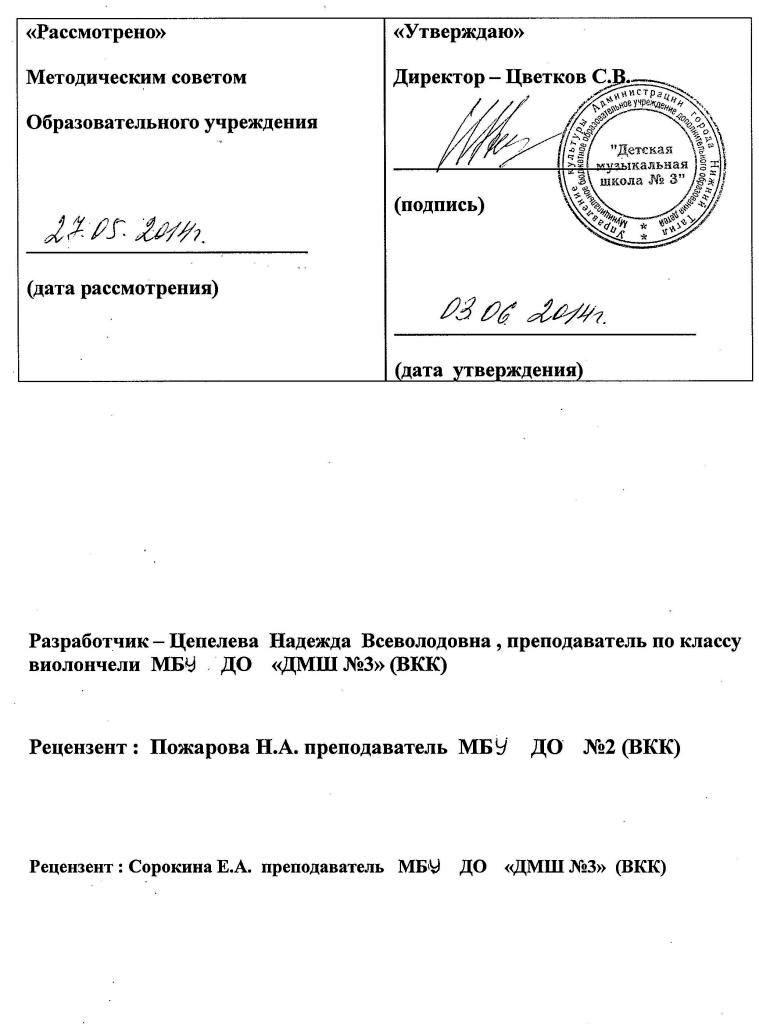 Структура программыI Пояснительная запискаХарактеристика учебного предмета, его роль в образовательном процессеСрок реализации учебного предметаОбъём учебного времени, предусмотренный учебным планом на реализацию учебного предметаФорма проведения учебных аудиторных занятийЦели и задачи учебного предметаОбоснование структуры программы учебного предметаМетоды обученияОписание материально-технических условий реализации учебного предметаII Содержание учебного предметаСведения о затратах учебного времениВиды внеаудиторных занятийГодовые требования по классамIII Требования к уровню подготовки обучающихсяIV Формы и методы контроля, система оценокАттестация: цели, виды, форма, содержаниеКритерии оценкиV Методическое обеспечение учебного процессаМетодические рекомендации педагогическим работникамРекомендации по организации самостоятельной работы обучающихсяVI Списки рекомендуемой нотной и методической литературы1.Список рекомендуемой нотной литературы2. Список рекомендуемой методической литературыПояснительная записка1.Характеристика учебного предмета «Основы музыкального исполнительства (виолончель) разработана на основе «Рекомендаций по организации образовательной и методической деятельности при реализации общеразвивающих программ в области искусств», направленных письмом Министерства культуры Российской Федерации от 21.11.2013 №191-01-39/06-ГИ, а также с учётом многолетнего педагогического опыта в области исполнительства на виолончели  в детских музыкальных школах.Учебный предмет «Основы музыкального исполнительства (виолончель)» направлен на приобретение обучающимися знаний, умений, навыков игры на виолончели, получение ими художественного образования, а также на эстетическое воспитание и духовно-нравственное развитие ученика.Необходимо, чтобы овладение инструментом нашло своё практическое применение в жизни ученика, как во время обучения, так и после окончания музыкальной школы. Это пробуждает интерес к занятиям музыкой, даёт детям возможность музицировать в своём кругу общения, способствует эстетическому развитию личности. Именно развитие навыков любительского музицирования сегодня является ядром всей системы общего музыкального образования, которое объединяет профессиональную работу преподавателя с запросами детей и их родителей, имеет практическое применение в жизни ребёнка и после окончания музыкальной школы.2. Срок реализации учебного предмета «Основы музыкального исполнительства (виолончель)»Для детей, поступивших в Детскую музыкальную школу №3 (далее – Школа) по Д.О.П., учебный предмет «Основы музыкального исполнительства (виолончель)», в возрасте от 5 до 17 лет включительно, составляет 3 года (2года 10 месяцев).3. Объём учебного времени, предусмотренный учебным планом образовательной организации на реализацию учебного предметаМаксимальная учебная нагрузка учебного предмета «Основы музыкального исполнительства (виолончель)» при 3-летнем сроке обучения составляет 315 часов. Из них: 105 часов - аудиторные занятия, 210 часа – внеаудиторная (самостоятельная) работа.4. Форма проведения учебных аудиторных занятийЗанятия проводятся в индивидуальной форме, продолжительность академического часа составляет до 45 минут.Индивидуальная форма занятий позволяет преподавателю лучше узнать ученика, его музыкальные возможности, способности, эмоционально-психологические особенности.5. Цели и задачи учебного предмета «Основы музыкального исполнительства (виолончель)»Основное направление на духовно-нравственное и эстетическое развитие творческой личности, приобретение обучающимися опыта исполнительской практики, навыков любительского музицирования в различных жанрах и самостоятельной работы по изучению музыкального искусства. Учитываются возрастные и индивидуальные особенности учащегося.Цели программы:- воспитание творчески мобильной личности, способной к успешной социальной адаптации в условиях быстро меняющегося мира;- удовлетворение индивидуальных и образовательных потребностей детей;- овладение приёмами игры на виолончели  для реализации своих музыкальных способностей;- развитие творческих способностей подрастающего поколения;- формирование устойчивого интереса к творческой деятельности.Задачи программы:Задачами предмета «Основы музыкального исполнительства (виолончель)» являются:- ознакомление учащихся с инструментом - исполнительскими возможностями и разнообразием приёмов игры;- формирование навыков игры на музыкальном инструменте;- приобретение знаний в области музыкальной грамоты;- приобретение знаний в области истории музыкальной культуры;- формирование понятий о музыкальных стилях и жанрах;- оснащение системой знаний, умений и способов музыкальной деятельности, обеспечивающих в своей совокупности базу для дальнейшего самостоятельного общения с музыкой, музыкального самообразования и самовоспитания;- воспитания у детей трудолюбия, усидчивости, терпения, дисциплины;- воспитание стремления к практическому использованию знаний и умений, приобретённых на занятиях, в быту, в досуговой деятельности.Обучение должно соединять в себе два главных и взаимосвязанных направления. Одно из них – формирование игровых навыков и приёмов, становление исполнительского аппарата. Второе – развитие практических форм музицирования на инструменте.6. Структура программыПрограмма содержит следующие разделы:- сведения о затратах учебного времени, предусмотренного на освоение учебного предмета;- распределение учебного материала по годам обучения;- описание дидактических единиц учебного предмета;- требования к уровню подготовки обучающихся;- формы и методы контроля, система оценки, итоговая аттестация;- методическое обеспечение учебного процесса.В соответствии с данными направлениями строится основной раздел программы «Содержание учебного предмета».7. Методы обученияДля достижения поставленной цели и реализации задач предмета используются следующие методы обучения:- словесный (объяснение, беседа, рассказ);- наглядный (показ, наблюдение, демонстрация приёмов работы);- практический (освоение приёмов игры на инструменте);- эмоциональный (подбор ассоциаций, образов, художественные впечатления).8. Описание материально-технических условий реализации учебного предметаМатериально-технические условия Школы обеспечивают возможность достижения обучающимися результатов предусмотренных в программе учебного предмета.Материально-техническая база Школы соответствует санитарным противопожарным нормам охраны труда.Учебные аудитории для занятий по учебному предмету «Основы музыкального исполнительства (виолончель)» имеют площадь не менее 6 кв. м. и звукоизоляцию. В Школе созданы условия для содержания, своевременного обслуживания и ремонта музыкальных инструментов.Каждый учащийся обеспечивается доступом к библиотечным фондам и фондам аудио и видеозаписей школьной библиотеки. Во время самостоятельной работы учащиеся могут пользоваться Интернетом для сбора дополнительного материала по изучению предложенных тем.Библиотечный фонд укомплектовывается печатными, электронными изданиями, учебно-методической и нотной литературой.II. Содержание учебного предмета1. Сведения о затратах учебного времени, предусмотренного на освоение учебного предмета « Основы музыкального исполнительства (виолончель)», на аудиторные, самостоятельные занятия, максимальную нагрузку обучающихся.Срок обучения – 3 года (2года 10 месяцев)Таблица 1Учебный материал распределяется по годам обучения – классам. Каждый класс имеет свои дидактические задачи, и объём времени, необходимый для освоения учебного материала.2. Виды внеаудиторной работы:Самостоятельные занятия- по подготовке учебной программы;- подготовка к контрольным урокам, зачётам, академическим концертам;- посещение учреждений культуры (филармонии, театры, концертные залы, музеи и др.)- участие обучающихся в творческих мероприятиях и культурно-просветительской деятельности Школы.3. Годовые требования по классам.Срок обучения 3 годаПервый классУсвоение названий частей виолончели и смычка. Основы постановки. Нотный текст. Простейшие динамические, штриховые и аппликатурные обозначения. Качество звучания, интонация, ритм. Работа над развитием музыкального слуха. Изучение первой позиции. Простейшие виды штрихов (деташе целым смычком и его частями, легато) и их соединение. Переходы со струны на струну, плавное соединение движений смычка в его различных частях. Гаммы и трезвучия в наиболее легких тональностях. Ознакомление с настройкой виолончели.В течение учебного года для учеников школьного возраста следует пройти 1-2 мажорных и минорных гаммы и трезвучия, 1-2 простейших этюда, 6-8 пьес. Для учащихся дошкольного возраста следует пройти 8-10 простейших пьес.Для учеников с ослабленной музыкальной памятью возможно исполнение программы на академическом концерте по нотам.Примерный репертуарный список:                                                                      1. Борисяк А. Школа уроки игры на виолончели. М., Музыка, 20002. Бакланова Т.  Букварь юного виолончелиста. Гос. муз.изд., 19623. СтруевБ.Сборник этюдного материала для виолончели СПб, «Композитор», 20034. Барток Б,  Детям  1, 2 тетр. М., «Композитор», 19985. Григорян А. Начальная школа игры на виолончели. М., «Советский композитор», 19866.Детские пьесы для виолончели ( младшие и средние классы ДМШ)вып.37 «Советский композитор», 19807. Избранные этюды для виолончели, 1-3 классы. М., «Кифара», 19968. Хрестоматия для виолончели. Пьесы и произведения крупной формы (1-2 классы) Составитель Сапожников М., Музыка, 19909. Юный виолончелист, вып.1. Редактор-составитель Сапожников М., «Советский композитор», 1992Примеры программ переводного зачета:1. Сапожников М. ЭтюдТри народные песни: «На зелёном лугу», «Ходит зайка по лесу», «Перепёлочка»2. Элвис Пресли «Люби меня»Моцарт В. «Аллегретто»Филиппенко Э. «Цыплятки»Программа под цифрой «2» предназначена для детей с более сильными техническими возможностямиВторой классДальнейшая работа над постановкой, интонацией, звукоизвлечением и ритмом. Изучение штрихов деташе, легато и их чередований. Начало работы над штрихом маркато. Динамические изменения звука. Двухоктавные мажорные и минорные гаммы и арпеджио.В течение учебного года учащиеся должны пройти 2-3 гамм, 2-3 этюдов, 5-6 пьес, 1 произведения крупной формы (возможно, для ознакомления в классе).Для учеников с ослабленной музыкальной памятью возможно исполнение программы на академическом концерте по нотам.Примерный репертуарный список:1. Борисяк А. Школа уроки игры на виолончели. М., Музыка, 20002. Бакланова Т.  Букварь юного виолончелиста. Гос. муз.изд., 19623. СтруевБ.Сборник этюдного материала для виолончели СПб, «Композитор», 20034. Барток Б,  Детям  1, 2 тетр. М., «Композитор», 19985. Григорян А. Начальная школа игры на виолончели. М., «Советский композитор», 19866.Детские пьесы для виолончели ( младшие и средние классы ДМШ)вып.37 «Советский композитор», 19807. Избранные этюды для виолончели, 1-3 классы. М., «Кифара», 19968. Хрестоматия для виолончели. Пьесы и произведения крупной формы (1-2 классы) Составитель Сапожников М., Музыка, 19909. Юный виолончелист, вып.1. Редактор-составитель Сапожников М., «Советский композитор», 1992Примеры программ переводного зачета:1. Ли   Этюд №6 (Сборник этюдов I вып.)Р.н.п. «Там, за речкой »Бакланова  Скерцо2. Грюцмахер. Этюд № 16(Сборник этюдов I вып.)Калинников « Журавель»Армянская нар.песняТретий классДальнейшее совершенствование полученных за время обучения в ДМШ знаний и навыков.Изучение произведений, различных по стилям и жанрам. Работа над гаммами, упражнениями, этюдами.Подготовка программы к итоговой аттестации.В течение учебного года необходимо пройти 1 гамму и арпеджио (включая повторение некоторых гамм), 2 этюда, 3 пьесы, 1 произведения крупной формы по возможности учащихся.Для учеников с ослабленной музыкальной памятью возможно исполнение программы на итоговой аттестации по нотам.Примерный репертуарный список:1. Борисяк А. Школа уроки игры на виолончели. М., Музыка, 2000
2. Бакланова Т. Букварь юного виолончелиста. Гос. муз.изд., 1962
3. СтруевБ.Сборник этюдного материала для виолончели СПб, «Композитор», 2003
4. Барток Б, Детям 1, 2 тетр. М., «Композитор», 1998
5. Григорян А. Начальная школа игры на виолончели. М., «Советский композитор», 1986
6.Детские пьесы для виолончели ( младшие и средние классы ДМШ) вып.37 «Советский композитор», 1980
7. Избранные этюды для виолончели, 1-3 классы. М., «Кифара», 1996
8. Хрестоматия для виолончели. Пьесы и произведения крупной формы (1-2 классы) Составитель Сапожников М., Музыка, 1990
9. Юный виолончелист, вып.1. Редактор-составитель Сапожников М., «Советский композитор», 1992Примерная программа на итоговую аттестацию1. Доцауэр  Этюд № 12(Сборник этюдов I вып.)Бетховен «Сурок»Аренский  «Баркарола»2. Бакланова Н. Этюд №23 (Сборник этюдов I вып.)Нельк  «Мелодия»Вакарин СонатинаНа академических концертах и выпускных экзаменах исполнение произведения крупной формы можно заменить пьесой для коллективного музицирования (далее – Ансамбля).В особо сложных случаях количество исполняемых произведений возможно сократить до двух.Итоговые требованияПо окончании ДМШ и ДШИ выпускники должны:Уметь самостоятельно разучивать и грамотно, выразительно, исполнять произведения основных жанров из репертуара школы.Владеть на уровне требований программы школы умениями играть в ансамбле, читать ноты с листа по возможности.Обладать общим музыкальным развитием и знаниями в области музыкального искусства на уровне требований программ школы.Итоговая оценка выпускника должна быть комплексной, учитывающей качество исполнения выпускной программы, активность работы учащегося на протяжении обучения в школе.III. Требования к уровню подготовки обучающихсяДанная программа отображает разнообразие репертуара учебного предмета «Основы музыкального исполнительства (виолончель)», а также возможность индивидуального подхода к каждому ученику. Содержание программы направлено на обеспечение художественно-эстетического развития личности и приобретения его исполнительских знаний, умений и навыков.- навыков исполнения музыкальных произведений (сольное и/или коллективное);- умение использовать выразительные средства для создания художественного образа;- умение самостоятельно разучивать музыкальные произведения различных жанров и стилей;- навыки публичных выступлений;- наличие у обучающихся интереса к музыкальному искусству;- умение любить и понимать музыку, иметь хороший музыкальный вкус;- уметь музицировать;- уметь использовать многообразие возможности виолончели, получая от этого положительные эмоции;- знание профессиональной терминологии;- умение подбора по слуху и чтение с листа понравившихся мелодий;- наличие развитого образного мышления, эмоционально-чувственного восприятия;- знание репертуара, лёгких переложений для виолончели.Ученик должен быть физически здоров. Занятия при повышенной температуре опасны для здоровья и нецелесообразны, так как результат занятий всегда будет отрицательными.Индивидуальная домашняя работа может проходить в несколько приёмов и должна строиться в соответствии с рекомендациями преподавателя. Ученик должен уйти с урока с ясным представлением, над чем ему работать дома. Задачи должны быть кратко и ясно сформулированы в дневнике.Содержанием домашних заданий могут быть:- упражнения для развития звука (выдержанные ноты);- работа над развитием техники (гаммы, упражнения, этюды);- работа над художественным материалом (пьесы);- чтение с листа.Периодически следует проводить уроки, контролирующие ход домашней работы ученика.Для успешной реализации программы «Основы музыкального исполнительства (виолончель)» ученик должен быть обеспечен доступом к библиотечным фондам, а также аудио- и видеотекам, сформированным по программам учебных предметов.IV. Формы и методы контроля, система оценокОсновными видами контроля успеваемости являются:- текущий контроль успеваемости учащихся- промежуточная аттестация- итоговая аттестацияВ течение учебного года проводятся не более 4-х зачётов:- зачёт I полугодия (академический концерт);- зачёт II полугодия (академический концерт);- технический зачёт;- контрольный урок.На первом году обучения зачёт I полугодия (концерт для родителей), проводится без оценки.В качестве средств текущего контроля успеваемости ДМШ использует:- контрольный урок;- прослушивания;- технический зачёт-академический концерт;Текущий контроль успеваемости обучающихся проводится в счёт аудиторного времени предусмотренного на учебный предмет.Текущий контроль направлен на поддержание учебной дисциплины, выявление отношения к предмету, на ответственную организацию домашних занятий, имеет воспитательные цели, может носить стимулирующий характер. Текущий контроль осуществляется регулярно преподавателем, оценки выставляются в журнал и дневник учащегося. При оценивании учитывается:- отношения ученика к занятиям, его старания и прилежность;- качество выполнения предложенных заданий;- инициативность и проявление самостоятельности, как на уроке, так и во время домашней работы.На основании результатов текущего контроля выводятся четвертные оценки.Особой формой текущего контроля является контрольный урок, который проводится преподавателем, ведущим предмет.Промежуточная аттестацияКонтрольные уроки и зачёты в рамках промежуточной аттестации проводятся на завершающих полугодие учебных занятиях в счет аудиторного времени, предусмотренного на учебный предмет.Каждая форма проверки (кроме переводного зачёта) может быть как дифференцированной (с оценкой), так и не дифференцированной.Итоговая аттестация проводится за пределами аудиторных учебных занятий в виде академического концерта. Содержанием итоговой аттестации является исполнение сольной программы и/или участие в ансамбле.Для аттестации обучающихся созданы фонды оценочных средств, позволяющие оценить приобретённые знания, умения и навыки.Фонды оценочных средств полностью соответствуют целям и задачам в области учебного предмета «Основы музыкального исполнительства (виолончель)».Фонды оценочных средств призваны обеспечивать оценку качества приобретённых выпускниками знаний, умений, навыков.Качество подготовки обучающегося оценивается в баллах: 5 (отлично), 4 (хорошо), 3 (удовлетворительно).Критерии оценки качества исполненияПо итогам исполнения программы на зачёте, выставляется оценка по пятибалльной шкале. С учётом целесообразности оценка качества исполнения может быть дополнена системой «+» и «-» что даст возможность более конкретно отметить выступление учащегося.В критерии оценки по учебному предмету «Основы музыкального исполнительства (виолончель)» входят следующие составляющие:- выразительность исполнения;- стабильность исполнения;- техническая оснащённость;- качество звучания инструмента;- богатство и разнообразие звуковой палитры;- сценическая выдержка.V. МЕТОДИЧЕСКОЕ ОБЕСПЕЧЕНИЕ УЧЕБНОГО ПРОЦЕССА1. Методические рекомендации преподавателямТрехлетний срок реализации программы учебного предмета позволяет: перейти на обучение по предпрофессиональной программе, продолжить самостоятельные занятия, музицировать для себя и друзей, участвовать в различных самодеятельных ансамблях. Каждая из этих целей требует особого отношения к занятиям и индивидуального подхода к ученикам.Большое значение имеет репертуар ученика. Необходимо выбирать высокохудожественные произведения, разнообразные по форме и содержанию. Необходимо познакомить учащегося с историей инструмента.Общее количество музыкальных произведений, рекомендованных для изучения в каждом классе, даётся в годовых требованиях. Предполагается, что преподаватель в работе над репертуаром будет добиваться различной степени завершённости исполнения: некоторые произведения должны быть подготовлены для публичного выступления, другие – для показа в условиях класса, третьи – с целью ознакомления. Требования могут быть сокращены или упрощены соответственно уровню музыкального и технического развития. Данные особые условия определяют содержание индивидуального учебного плана обучающегося.На заключительном этапе у учеников сформирован опыт исполнения произведений разных жанров и стилей, опыт игры в ансамбле. Исходя из этого опыта, они используют полученные знания, умения и навыки в исполнительской практике. Параллельно с формированием практических умений и навыков обучающийся получает знания музыкальной грамоты.Методы работы над качеством звука зависят от индивидуальных способностей и возможностей обучающихся, степени развития музыкального слуха и музыкально-игровых навыков.Важным элементом обучения является накопление художественного исполнительского материала, дальнейшее расширение и совершенствование практики публичных выступлений (сольных и ансамблевых)2. Рекомендации по организации самостоятельной работы обучающихсяСамостоятельные занятия должны быть регулярными и систематическими. Периодичность занятий по возможности – каждый день. Количество часов самостоятельных занятий в неделю – 2 часа.Объём самостоятельной работы определяется с учётом минимальных затрат на подготовку домашнего задания с учётом параллельного освоения детьми программы основного общего образования.VI. Списки рекомендуемой нотной и методической литературы1. Учебные пособия и сборники педагогического репертуараРаздел I: Школы, гаммы, упражнения, этюдыБорисяк А  Школа игры на виолончели, М., 1949Давыдов К. Школа игры на виолончели   М., 1959Мардеровский Л. Уроки игры на виолончели  М., 1986СадлоК.Школа этюдов  М., 1958Сапожников Р. Школа игры на виолончели ( для начинающих )  М., 1987Григорян А. Гаммы и арпеджио. М., 1988Мардеровский Л. Гаммы и арпеджио  М., 1960Грюцмахер Ф.   24 этюда  соч.38  Тетр.1 М., 1941Ли С. Соч.70  Сорок лёгких этюдов ( на 1 позицию ) Краков , 1965Сапожников Р. Избранные этюды для виолончели 1 – 4 классы ДМШ., 1957Мардеровский Л.   48 лёгких этюдов для виолончели. 1 и 2 классы  ДМШРаздел II: Сборники художественного материалаАарнэ Э. Пять  пьес для виолончели и фортепиано. М., 1966Александров А. Четыре пьесы . 2-4 класс. М., 1959Бакланова Н.  12 лёгких пьес для виолончели и ф-но. М., 1986Барток Б. Детям.  М., 1957Гречанинов А. Ранним утром .10 детских пьес. М., 1951Крейн Ю. Пьесы для виолончели. 1 – 4 классы ДМШ М., 1961Кабалевский Д. Пьесы для виолончели  и ф-но. М., 1984Кабалевский Д. Альбом пьес. Соч. 27 и 39. М., 1962Классические пьесы. М., 1988Педагогический репертуар. Младшие классы ДМШ. Пьесы советских композиторов для виолончели и фортепиано, 1970Пьесы для виолончели и ф-но ( сост.А.Стогорскийвып 1-4 кл.ДМШ,1962Пьесы сов.композиторов.Младшие классы ДМШ (переложение С.Кальянова ), М. 1968Пьесы для виолончели и ф-но.Вып.2  1-4 КЛАССЫ ДМШ, М., 1962Раков Н.Весна пришла. Пьесы для юных виолончелистов.( ред. Кнушевицкого С.) Москва., 1964Тактакишвили О.»Альбом для детей»  Тбилиси., 1947Пьесы для 1и 2  классов ДМШ, М., 1967Раздел III: АнсамблиАнсамбли Играем вместе. Сост. и  ред. С. Сапожников. М., 1971Пьесы сов.композиторов для виолончели ,ф-но и ансамбля виолончелистов .(Сост.  Ю.Челкаускас) М., 1972Вивальди А. Концерт Соль минор. 1ч. для двух виолончелей и фортепиано., 1966Вивальди А. Концерт Ля минор для виолончели и струнного оркестра.  М., 1971Григорян А. Начальная школа игры на виолончели. М., 1974Пьесы для двух виолончелей с фортепиано. Сост. Т. Захарьина, Л., 1969Пьесы для ансамбля виолончелей и фортепиано « Играем на бис « Л., 2008 г.Хрестоматия для виолончели 1и 2 классы вып.1 и 2 ( ансамбли), Л., 19819.Жанна Металлиди   Петербургское  барокко  Вариации для струнного оркестра ,С- П , 2004                                                                                                                                         10 .   Чарли Чаплин  Транскрипции для камерного ансамбля А.АлексееваКино.Мюзикл.ХХ век.С-П, 2004                                                                                       11.    Популярные пьесы в переложении для виолончели, скрипки и фортепиано вып.3 Музгиз   1961.12.    Детский камерный ансамбль вып.2  Репертуар младшие, средние и старшие классы  ДМШ.  С-П,  2003                                                                                                  13.Пьесы на бис  ( вып.1)  для ансамбля виолончелей с фортепиано.С-П , 2003                   14.    Пьесы на бис  ( вып.2)  для ансамбля виолончелей с фортепиано. С-П , 2003                 15.Хрестоматия по камерному ансамблю Вып.1, Классика – ХХ, Москва  2004                  16.   Пьесы в манере джаза для камерных ансамблей (переложение Олега      Хромушина). С-П , 2001                                                                                                                 17.     Виталий  Кароник  Размышления для детей и юношества ( пьесы для инструментальных ансамблей ).С-П, 2005                                                                                   18.      М.М. Чистова  Произведения для виолончели и струнных ансамблей. Москва, 2004                                                                                                                                                     19.      Популярные мелодии для ансамбля виолончелей, скрипок и фортепиано ( аранжировка С.Сиротина ). Екатеринбург , 2007                                                                       20.      Лёгким смычком. Джаз для начинающих.С-П,  2003                                                                                            21.Детский камерный ансамбль ( младшие, средние и старшие классы ДМШ ) Вып. 1 , сост. А.В. Шувалов  ,  С-П , 2003                                                                                    22.      Пьесы для  ансамбля виолончелей и фортепиано,С-П , 20062.Рекомендуемая методическая литератураБрух Г.Б. Об опыте организации труда преподавателей музыкальных школ. Пермь, 1980Камерный ансамбль. Программа для муз.вузов по специальности фортепиано, оркестровые инструменты. М., 1980Класс ансамбля. Программа для детских и вечерних муз.школ. М., 1969Мильтонян С.О. Педагогика гармоничного развития скрипача. Тверь, 1996Погожева Т.В. Вопросы методики обучения игре на скрипке. М., 1963Специальный класс виолончели. Программа для ДМШ. М., 1968Специальный класс виолончели. Программа для ДМШ. М., 1976Специальный класс виолончели. Программа для ДМШ. М., 1989Третьяченко В.Ф. Работа над ансамблем в классе струнно-смычковых инструментов в ДМШ. М., 1990Турчанинова Г.С. Некоторые вопросы профессионального обучения  в младших классах ДМШ. Вопросы методики начального музыкального образования. М., 1980Ямпольский А.И. О методе работы с учениками. Вопросы исполнительства и педагогики. М.,1968Распределение по годам обученияРаспределение по годам обученияРаспределение по годам обученияКласс123Продолжительностьучебных занятий ( в неделю)353535Количество часов на аудиторные занятия в неделю111Общее количество часов на аудиторные занятия по годам353535Общее количество часов на аудиторные занятия на весь период обучения105105105Количество часов навнеаудиторные (самостоятельные) занятия в неделю222Общее количество часов на внеаудиторные (самостоятельные) занятия по годам707070Общее количество часов на внеаудиторные (самостоятельные) занятия на весь период обучения210210210Максимальное количество часов занятий неделю333Общее максимальное количество часов по годам105105105Общее максимальное количество часов занятий на весь период обучения315315315